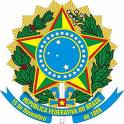 MINISTÉRIO DA EDUCAÇÃO
SECRETARIA DE EDUCAÇÃO PROFISSIONAL E TECNOLÓGICA
INSTITUTO FEDERAL DE EDUCAÇÃO, CIÊNCIA E TECNOLOGIA BAIANODECLARAÇÃODeclaro, para os devidos fins, em cumprimento ao que estabelece o §4º do Art. 7º do Decreto nº 7.423/2010, Capítulo III – DAS BOLSAS, que, considerando a soma da remuneração (salário bruto), retribuições e bolsas ou quaisquer outras vantagens, recebidas por mim do Projeto “Inserir nome do Projeto”, não excede mensalmente, o maior valor recebido pelo funcionalismo público federal, nos termos do artigo 37, XI, da Constituição Federal.Firmada a presente declaração, sujeito-me às sanções cabíveis à espécie.Salvador,   de               de        20XX.____________________________________________*Nome do Servidor participante do projetoCargo  SIAPE nº *Todos os servidores efetivos participantes do projeto.